CONCURS PROFESSORAT AGREGAT – CRITERIS DE VALORACIÓ
CONCURSO PROFESORADO AGREGADO – CRITERIOS DE VALORACIÓNReferència concurs / Referencia concurso: AG 314/740Comunico, com a Secretari/a, que la comissió ha acordat la publicació de la ponderació i criteris de valoració de les provesComunico, como secretario/a, que la comisión ha acordado la publicación de la ponderación y requisitos de valoración de las pruebasPESOS RELATIUS DE LES PROVES Y VALORACIÓ MÍNIMA PER A SUPERAR-LES PESOS RELATIVOS DE LAS PRUEBAS I VALORACIÓN MÍNIMA PARA SUPERARLAS
PRIMERA PROVA / PRIMERA PROVA
Historial acadèmic / Historial académicoPES / PESO 	30 % Valoració mínima per a superar-la (escala 0 – 10) / Valoración mínima para superarla (escala 0-10): 7SEGONA PROVA / SEGUNDA PRUEBAProjecte acadèmic / Proyecto académicoPES / PESO 	30_% Valoració mínima per a superar-la (escala 0 – 10) / Valoración mínima para superarla (escala 0-10): 7TERCERA PROVA / TERCERA PRUEBAPES / PESO 	_40% (mínim 40% / mínimo 40%)Valoració mínima per a superar-la (escala 0 – 10) / Valoración mínima para superarla (escala 0-10): 7CRITERIS DE VALORACIÓ / CRITERIOS DE VALORACIÓNPRIMERA PROVA – PRIMERA PRUEBAHISTORIAL ACADÉMIC / HISTORIAL ACADÉMICO

MÉRITS DOCENTS / MÉRITOS DOCENTES	 40  % (mínim / mínimo 40%)Es valora / Se valora:Dedicació docent (Docència universitària impartida (primer i segon cicles, grau i/o postgrau, Direcció de tesis doctorals, Direcció de PFC, tesines, treballs de finalització de màster i DEA, Altres mèrits relacionats amb l'activitat docent).
Qualitat de l'activitat docent (Avaluacions positives de la seva activitat, Material docent original i publicacions docents, Projectes d'innovació docent, Altres mèrits relacionats amb la qualitat de l'activitat docent).
Qualitat de la formació docent (Participació com a ponent en congressos orientats a la formació docent universitària, Participació com a assistent en congressos orientats a la formació docent universitària, Altres mèrits relacionats amb la qualitat de la formació docent)Dedicación docente (Docencia universitaria impartida (primer y segundo ciclos, grado y/o postgrado, Dirección de tesis doctorales, Dirección de PFC, tesinas, trabajos de finalización de máster y DEA, Otros méritos relacionados con la actividad docente).
Calidad de la actividad docente (Evaluación positivas de la su actividad, Material docente original y publicaciones docentes, Proyectos de innovación docente, Otros méritos relacionados con la calidad de la actividad docente).
Calidad de la formación docente (Participación como ponente en congresos orientados a la formación docente universitaria, Participación como asistente en congresos orientados en la formación docente universitaria, Otros méritos relacionados con la calidad de la formación docente)
En cas que les valoracions dels indicadors relacionats amb la docència siguin insuficients, es podrà declarar no apte el candidat o candidata, amb independència de la resta de qualificacions.En caso que las valoraciones de los indicadores relacionados con la docencia sean insuficientes, se podrá declarar no apto el candidato o candidata, con independencia del resto de calificaciones.MÈRITS INVESTIGACIÓ / MÉRITOS INVESTIGACIÓN 50 % (mínim / mínimo 40 %)Es valora / Se valora:Qualitat i difusió dels resultats de l'activitat investigadora (Publicacions científiques indexades. Altres publicacions científiques. Llibres i capítols de llibres. Creacions artístiques professionals).
Congressos.
Conferencies i seminaris.
Qualitat i nombre de projectes i contractes de recerca (Participació en projectes i/o en contractes de recerca. Altres mèrits relacionats com la qualitat i el nombre de projectes i contractes de recerca). 
Qualitat de la transferència dels resultats (Patents i productes com a registre de propietat intel·lectual. Transferència de coneixement en el sector productiu. Altres mèrits relacionats amb la qualitat de la transferència dels resultats).
Mobilitat del professorat (Estades en centres de recerca. Altres mèrits relacionats com la mobilitat del professorat).
Altres mèrits relacionats amb l'activitat investigadora.Calidad y difusión de los resultados de la actividad investigadora (Publicaciones científicas indexadas. Otras publicaciones científicas. Libros y capítulos de libros. Creaciones artísticas profesionales). 
Congresos.
Conferencias y seminarios.
Calidad y número de proyectos y contratos de investigación (Participación en proyectos y/o en contractos de investigación. Otros méritos relacionados con la calidad y el número de proyectos y contractos de investigación). 
Calidad de la transferencia de los resultados (Patentes y productos como registro de propiedad intelectual. Transferencia de conocimiento en el sector productivo. Otros méritos relacionados con la calidad de la transferencia de los resultados).
Movilidad del profesorado (Estancias en centros de investigación. Otros méritos relacionados con la movilidad del profesorado).
Otros méritos relacionados con la actividad investigadora.GESTIÓ UNIVERSITÀRIA / GESTIÓN UNIVERSITARIA		2 % Es valora / Se valora:Experiència en gestió i administració educativa, científica i tecnològica (desenvolupament de càrrecs unipersonals de responsabilitat en gestió universitària recollits en els Estatuts de la Universitat, o que hagin estat assimilats, o en organismes públics de recerca durant almenys un any. Desenvolupament de càrrecs en l'entorn educatiu, científic o tecnològic en l'Administració General de l'Estat o de les comunitats autònomes durant almenys un any. Altres mèrits relacionats amb l'experiència en gestió i administració, incloent les tasques de representació sindical i de personal).Experiencia en gestión y administración educativa, científica y tecnológica (cargos unipersonales de responsabilidad en gestión universitaria recogidos en los Estatutos de la Universidad, o que hayan estado asimilados, o en organismos públicos de investigación durante al menos un año. Desarrollo de cargos en el entorno educativo, científico o tecnológico en la Administración General del Estado o de las comunidades autónomas durante al menos un año. Otros méritos relacionados con la experiencia en gestión y administración, incluyendo las tareas de representación sindical y de personal).PREMIS I ALTRES MÈRITS	/ PREMIOS Y OTROS MÉRITOS	8%

En tots els casos serà objecte de valoració especial l'acreditació del coneixement de llengües estrangeres, especialment l'anglesa..En todos los casos será objeto de valoración especial la acreditación del conocimiento de lenguas extranjeras, especialmente la inglesa.		SUMA 	   100   %	SEGONA PROVA – PRIMERA PRUEBAPROJECTE ACADÈMIC / PROYECTO ACADÉMIICO
TERCERA PROVA – TERCERA PRUEBAExposició i debat públic amb els membres de la CAP d'un tema de l'assignatura o assignatures indicades a les bases específiques de la convocatòria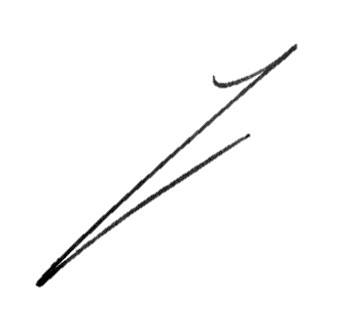 Secretari/ària de la comissió 
Secretario/a de la comisión